Figure A. LMD/MS analysis of a case of AL- amyloidosis. A. Renal FFPE specimen with interstitial amyloid deposition. (a) Thickened vascular wall was confirmed to be Congo red positive under light microscope. (b) Congophilic area showed bright red fluorescence under fluorescent light source. (c) Circled the selected area for micro-dissection in Leica LMD6500 system (Wetzler, Germany). (d) Area of amyloid deposition was micro-dissected and collected in 0.5ml microcentrifuge tube cap for following procedures. B. The list of proteins identified by mass spectrometry from micro-dissected fragments. Results were displayed by the use of Scaffold proteome software. Parameter of emPAI value was used as indicator of protein abundance. Diagnosis of amyloidosis was confirmed by the presence of SAP and ApoE components (indicated in orange text). According to the abundance of proteins represented in the sample, peptides belonging to immunoglobulin lambda chain constant regions were the most abundant (indicated in red text), so this case was typed AL- by MS analysis.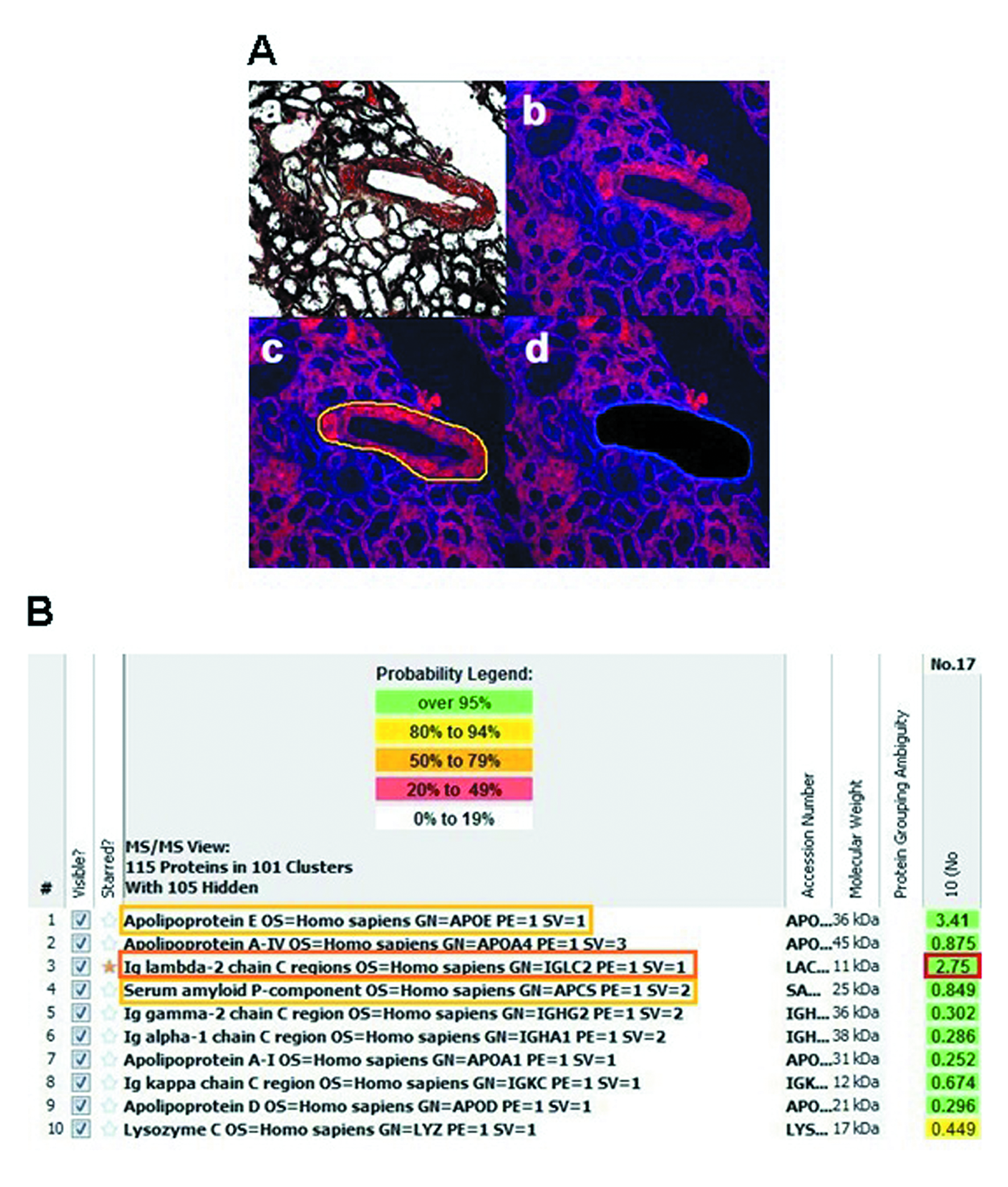 Table A. Clinical features of patients in the training group.Table B. Clinical features of control cases.Table C. Clinical features and subtype diagnoses of patients in the validation group.Table D. A comparison of the spectrum counts and emPAI values for subtype diagnosis in the training group.Table E. Miscleavage rate of each sample from the three groups.CaseAge(y), sexAmyloid organ involvementSerumClinicalAmyloidnumber MCevidencesubtype152, MHeart, kidney, tongue, fat tissueIgG Along with MMAL-255, MHeartIgG Along with MMAL-361, MHeart, kidney, PNS, joint, tongueAlong with MMAL-463, MHeart, GI, lymph nodeIgA Along with MMAL-546, FKidney, fat tissue, lymph nodeIgA Along with MMAL-665, FHeart, tongue, gingiva, fat tissueIgA Along with MMAL-747, FHeart, gingivaIgG Along with MMAL-861, MHeart, kidney, liver, GI, skin, fat tissueIgA Along with MMAL-951, MHeart, PNS, lung, skin, tongue, gingivaIgG Along with MMAL-1060, MHeart, tongueIgG Along with MMAL-1137, FKidney, salivary glandIgM Along with MMAL-1254, FHeart, GI, joint, salivary glandAlong with MMAL-1353, MHeart, gingiva, fat tissueIgG Along with MMAL-1442, MHeart, fat tissueAlong with MMAL-1576, FLungIgG Along with MMAL-1662, MHeart, tongueAlong with MMAL-17NAKidneyNAIFR: AL-AL-18NAKidneyNAIFR: AL-AL-19NAKidneyNAIFR: AL-AL-20NAKidneyNAIFR: AL-AL- Case 17 to 20 were renal amyloidosis with robust immunofluorescence results, but some objective reasons, we failed to acquire detailed clinical information of those four cases.  Y, year; MC, monoclonal component; M, male; MM, case 1 to 14 were diagnosed as multiple myeloma according to gold diagnostic standard; PNS, peripheral nervous system; GI, gastrointestinal tract; F, female; NA, not available; IFR, immunofluorescence. Case 17 to 20 were renal amyloidosis with robust immunofluorescence results, but some objective reasons, we failed to acquire detailed clinical information of those four cases.  Y, year; MC, monoclonal component; M, male; MM, case 1 to 14 were diagnosed as multiple myeloma according to gold diagnostic standard; PNS, peripheral nervous system; GI, gastrointestinal tract; F, female; NA, not available; IFR, immunofluorescence. Case 17 to 20 were renal amyloidosis with robust immunofluorescence results, but some objective reasons, we failed to acquire detailed clinical information of those four cases.  Y, year; MC, monoclonal component; M, male; MM, case 1 to 14 were diagnosed as multiple myeloma according to gold diagnostic standard; PNS, peripheral nervous system; GI, gastrointestinal tract; F, female; NA, not available; IFR, immunofluorescence. Case 17 to 20 were renal amyloidosis with robust immunofluorescence results, but some objective reasons, we failed to acquire detailed clinical information of those four cases.  Y, year; MC, monoclonal component; M, male; MM, case 1 to 14 were diagnosed as multiple myeloma according to gold diagnostic standard; PNS, peripheral nervous system; GI, gastrointestinal tract; F, female; NA, not available; IFR, immunofluorescence. Case 17 to 20 were renal amyloidosis with robust immunofluorescence results, but some objective reasons, we failed to acquire detailed clinical information of those four cases.  Y, year; MC, monoclonal component; M, male; MM, case 1 to 14 were diagnosed as multiple myeloma according to gold diagnostic standard; PNS, peripheral nervous system; GI, gastrointestinal tract; F, female; NA, not available; IFR, immunofluorescence. Case 17 to 20 were renal amyloidosis with robust immunofluorescence results, but some objective reasons, we failed to acquire detailed clinical information of those four cases.  Y, year; MC, monoclonal component; M, male; MM, case 1 to 14 were diagnosed as multiple myeloma according to gold diagnostic standard; PNS, peripheral nervous system; GI, gastrointestinal tract; F, female; NA, not available; IFR, immunofluorescence.Case numberTissue sourceCRHistology/Disease1Tongue-Glossal epidermoid cyst2Lung-Lung cancer3Stomach-Obesity4Fat tissue-Abdominal cicatrix5Kidney-Clear cell carcinoma of kidney6Heart-Normal heart muscle7Heart-Normal heart muscle8Gingiva-Gingival spindle cell carcinoma9Salivary gland-Labial mucous cyst10Salivary gland-Pleomorphic adenoma11Kidney-Clear cell carcinoma of kidney12Salivary gland-Pleomorphic adenoma13Kidney-Urothelial carcinoma14Lung-Interstitial lung disease15Stomach-Normal stomach tissue16Kidney-Renal cyst17Gingiva-Gingivitis18Heart-Normal heart muscle     CR, Congo red staining.     CR, Congo red staining.     CR, Congo red staining.     CR, Congo red staining.CaseAge(y), sexAmyloid organ involvementSerumκλratioMSnumberMC(0.26-1.25)diagnosis131, FKidney, liver, spleen, GI, fat tissueNegAA273, MHeart, lung, skinIgG κAL-κ350, FLaryngeal massNAAL-λ455, FKidney, liverNeg6.65AL-κ547, MHeart, PNS, GI, gingiva, fat tissueNAATTR648, MHeart, liverNegAL-κ741, FHeart, kidney, liver, gingivaNegAL-κ837, MHeart, kidney, PNS, liver, salivary glandNegAL-κ961, MHeart, PNS, fat tissueNAATTR1035, MHeartNAAH1168, MHeart, joint, gingivaλAL-λ1246, MHeart, PNS, skinNegATTR1350, FKidney, skin, gingiva, fat tissueNeg4.17AL-κ1448, MHeart, kidneyNegAL-λ1535, FHeart, lung, joint, salivary gland, fat tissueNegAA1681, MHeart, kidney, tongueλ0.035AL-λ1724, FHeart, PNS, skinNegAL-κ1859, MHeart, kidney, liver, GINeg32.48AL-κ1964, MLiver, GI, gingiva, fat tissueIgM κ6.172AL-κ2058, FLiver, gingivaλAL-λ2146, MGingiva, fat tissueNegAL-κ2250, FHeart, PNS, tongue, gingivaλ0.021AL-λ2320, MHeart, PNS, tongue, gingiva, CNSNeg0.917ATTR2441, FKidneyAL-κκλratio derived from the result of serum free light chain assay. Y, year; F, female; Neg, negative; M, male; NA, not available; GI, gastrointestinal tract; PNS, peripheral nervous system; CNS, central nervous system.κλratio derived from the result of serum free light chain assay. Y, year; F, female; Neg, negative; M, male; NA, not available; GI, gastrointestinal tract; PNS, peripheral nervous system; CNS, central nervous system.κλratio derived from the result of serum free light chain assay. Y, year; F, female; Neg, negative; M, male; NA, not available; GI, gastrointestinal tract; PNS, peripheral nervous system; CNS, central nervous system.κλratio derived from the result of serum free light chain assay. Y, year; F, female; Neg, negative; M, male; NA, not available; GI, gastrointestinal tract; PNS, peripheral nervous system; CNS, central nervous system.κλratio derived from the result of serum free light chain assay. Y, year; F, female; Neg, negative; M, male; NA, not available; GI, gastrointestinal tract; PNS, peripheral nervous system; CNS, central nervous system.κλratio derived from the result of serum free light chain assay. Y, year; F, female; Neg, negative; M, male; NA, not available; GI, gastrointestinal tract; PNS, peripheral nervous system; CNS, central nervous system.CaseTissueParameterMS profileMS profileMS profileMS profileMS profileMS profileTypingClinicalRelative abundance numbersourceIg κ C Ig λ C Ig α C Ig γ C TTRFibrinogen-αresultdiagnosisof serum proteins (%)1Abdominal Spectrum7248AHAL-λ8.5fatEmPAI2.31.10.31AL-λAL-λ8.52HeartSpectrum62233956AHAL-λ4.97EmPAI1.173.170.2861.481.160.225AL-λAL-λ4.973TongueSpectrum925AL-κAL-κ1.67EmPAI2.630.0920.184AL-κAL-κ1.674IntestineSpectrum28932AHAL-λ2.73EmPAI0.6742.750.6670.2590.0699AL-λAL-λ2.735Abdominal Spectrum913393226AHAL-λ6.18fatEmPAI2.639.824.831.40.4710.225AL-λAL-λ6.186AbdominalSpectrum35562AHAL-λ5.04fatEmPAI1.171.880.5220.5490.0699AL-λAL-λ5.047GingivaSpectrum1037335AHAL-κ5.10EmPAI3.691.210.5221.280.184AL-κAL-κ5.108AbdominalSpectrum242513AHAL-λ4.16fatEmPAI0.6741.210.1830.330.2130.107AL-λAL-λ4.169TongueSpectrum41192615AHAL-λ7.04EmPAI1.175.370.81.050.2130.145AL-λAL-λ7.0410TongueSpectrum61223AHAL-λ9.64EmPAI1.210.40.4710.107AL-λAL-λ9.6411KidneySpectrum2833AL-λAL-λ3.83EmPAI0.6742.750.2860.302AL-λAL-λ3.8312KidneySpectrum3925AL-λAL-λ3.00EmPAI1.173.890.1830.306AL-λAL-λ3.0013KidneySpectrum527AFibAL-λ3.51EmPAI0.6980.1910.267AL-λAL-λ3.5114KidneySpectrum1511AL-λAL-λ1.42EmPAI0.2940.6980.09140.213AL-λAL-λ1.4215SalivarySpectrum44AL+AHAL-κ6.25glandEmPAI1.80.419AL-κAL-κ6.2516SalivarySpectrum121638AL-κAL-κ3.07glandEmPAI6.850.08760.690.7830.31AL-κAL-κ3.0717AbdominalSpectrum326414AHAL-κ8.61fatEmPAI1.170.6980.5220.4190.2130.145AL-κAL-κ8.6118AbdominalSpectrum278AHAL-λ6.96fatEmPAI0.6742.750.845AL-λAL-λ6.9619LungSpectrum46792AHAL-λ3.39EmPAI1.82.750.6550.8450.0699AL-λAL-λ3.3920TongueSpectrum51031354AHAL-λ8.76EmPAI2.633.890.2860.9331.160.145AL-λAL-λ8.76  MS profile showed amyloid associated proteins identified by MS analysis.   C, constant region.  MS profile showed amyloid associated proteins identified by MS analysis.   C, constant region.  MS profile showed amyloid associated proteins identified by MS analysis.   C, constant region.  MS profile showed amyloid associated proteins identified by MS analysis.   C, constant region.  MS profile showed amyloid associated proteins identified by MS analysis.   C, constant region.  MS profile showed amyloid associated proteins identified by MS analysis.   C, constant region.  MS profile showed amyloid associated proteins identified by MS analysis.   C, constant region.  MS profile showed amyloid associated proteins identified by MS analysis.   C, constant region.  MS profile showed amyloid associated proteins identified by MS analysis.   C, constant region.  MS profile showed amyloid associated proteins identified by MS analysis.   C, constant region.  MS profile showed amyloid associated proteins identified by MS analysis.   C, constant region.  MS profile showed amyloid associated proteins identified by MS analysis.   C, constant region.Case numberMiscleavage rate (%)Case numberMiscleavage rate (%)Case numberMiscleavage rate (%)Case numberMiscleavage rate (%)Training-114.62 Control-124.32 Validation-120.90 Adjacent-119.39 Training-219.97 Control-220.51 Validation-216.75 Adjacent-223.01 Training-321.76 Control-329.72 Validation-322.68 Adjacent-327.32 Training- 414.59 Control-420.71 Validation-422.95 Adjacent-422.58 Training-522.85 Control-523.92 Validation-519.26 Training-622.30 Control-627.20 Validation-620.99 Training-719.03 Control-732.27 Validation-716.78 Training-818.53 Control-822.18 Validation-825.11 Training-920.84 Control-920.41 Validation-919.60 Training-1027.59 Control-1022.47 Validation-1013.81 Training-1121.61 Control-1124.86 Validation-1125.30 Training-1219.64 Control-1222.67 Validation-1215.72 Training-1318.33 Control-1326.47 Validation-1322.51 Training-1418.69 Control-1423.07 Validation-1422.60 Training-1516.88 Control-1528.07 Validation-1517.59 Training-1619.45 Control-1634.91 Validation-1616.84 Training-1723.99 Control-1730.14 Validation-1718.84 Training-1819.29 Control-1820.93 Validation-1823.07 Training-1914.22 Validation-1921.90 Training-2021.18 Validation-2016.92 Validation-2120.20 Validation-2226.63 Validation-2326.63 Validation-2425.24 